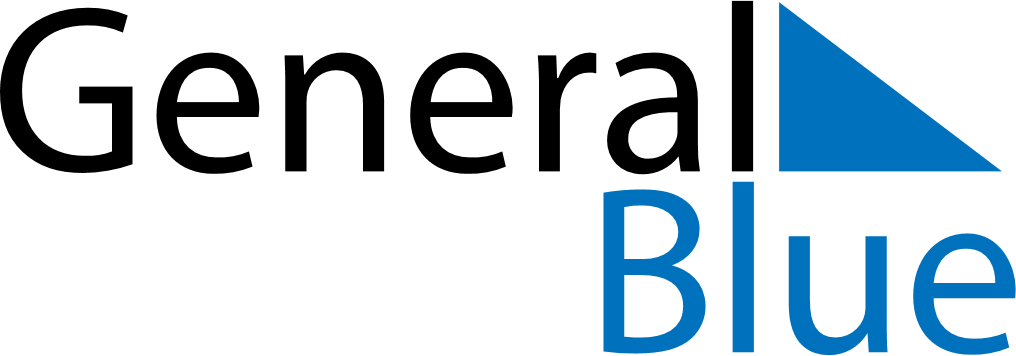 October 2024October 2024October 2024October 2024October 2024October 2024Serre, Piedmont, ItalySerre, Piedmont, ItalySerre, Piedmont, ItalySerre, Piedmont, ItalySerre, Piedmont, ItalySerre, Piedmont, ItalySunday Monday Tuesday Wednesday Thursday Friday Saturday 1 2 3 4 5 Sunrise: 7:29 AM Sunset: 7:13 PM Daylight: 11 hours and 43 minutes. Sunrise: 7:30 AM Sunset: 7:11 PM Daylight: 11 hours and 40 minutes. Sunrise: 7:32 AM Sunset: 7:09 PM Daylight: 11 hours and 37 minutes. Sunrise: 7:33 AM Sunset: 7:07 PM Daylight: 11 hours and 34 minutes. Sunrise: 7:34 AM Sunset: 7:05 PM Daylight: 11 hours and 31 minutes. 6 7 8 9 10 11 12 Sunrise: 7:35 AM Sunset: 7:03 PM Daylight: 11 hours and 28 minutes. Sunrise: 7:36 AM Sunset: 7:02 PM Daylight: 11 hours and 25 minutes. Sunrise: 7:38 AM Sunset: 7:00 PM Daylight: 11 hours and 22 minutes. Sunrise: 7:39 AM Sunset: 6:58 PM Daylight: 11 hours and 19 minutes. Sunrise: 7:40 AM Sunset: 6:56 PM Daylight: 11 hours and 15 minutes. Sunrise: 7:41 AM Sunset: 6:54 PM Daylight: 11 hours and 12 minutes. Sunrise: 7:43 AM Sunset: 6:53 PM Daylight: 11 hours and 9 minutes. 13 14 15 16 17 18 19 Sunrise: 7:44 AM Sunset: 6:51 PM Daylight: 11 hours and 6 minutes. Sunrise: 7:45 AM Sunset: 6:49 PM Daylight: 11 hours and 3 minutes. Sunrise: 7:46 AM Sunset: 6:47 PM Daylight: 11 hours and 0 minutes. Sunrise: 7:48 AM Sunset: 6:46 PM Daylight: 10 hours and 57 minutes. Sunrise: 7:49 AM Sunset: 6:44 PM Daylight: 10 hours and 54 minutes. Sunrise: 7:50 AM Sunset: 6:42 PM Daylight: 10 hours and 51 minutes. Sunrise: 7:52 AM Sunset: 6:41 PM Daylight: 10 hours and 49 minutes. 20 21 22 23 24 25 26 Sunrise: 7:53 AM Sunset: 6:39 PM Daylight: 10 hours and 46 minutes. Sunrise: 7:54 AM Sunset: 6:37 PM Daylight: 10 hours and 43 minutes. Sunrise: 7:55 AM Sunset: 6:36 PM Daylight: 10 hours and 40 minutes. Sunrise: 7:57 AM Sunset: 6:34 PM Daylight: 10 hours and 37 minutes. Sunrise: 7:58 AM Sunset: 6:33 PM Daylight: 10 hours and 34 minutes. Sunrise: 7:59 AM Sunset: 6:31 PM Daylight: 10 hours and 31 minutes. Sunrise: 8:01 AM Sunset: 6:29 PM Daylight: 10 hours and 28 minutes. 27 28 29 30 31 Sunrise: 7:02 AM Sunset: 5:28 PM Daylight: 10 hours and 25 minutes. Sunrise: 7:03 AM Sunset: 5:26 PM Daylight: 10 hours and 23 minutes. Sunrise: 7:05 AM Sunset: 5:25 PM Daylight: 10 hours and 20 minutes. Sunrise: 7:06 AM Sunset: 5:23 PM Daylight: 10 hours and 17 minutes. Sunrise: 7:07 AM Sunset: 5:22 PM Daylight: 10 hours and 14 minutes. 